Remember Me SoftlyMemory Bears and PillowOrder FormPlease print this form, fill out the information, and mail the form and payment with the article of clothing of your choosing to: 4126 Shannon Drive, Hastings, MN 55033*Please call with any questions: 651-491-1404*Please address checks to Melanee TheodorsonName:Phone Number:Return Address:Do you want bear(s) ($40 each)?If yes, how many?Do you want pillow(s) ($20 each)?If yes, how many?Which font for the patch?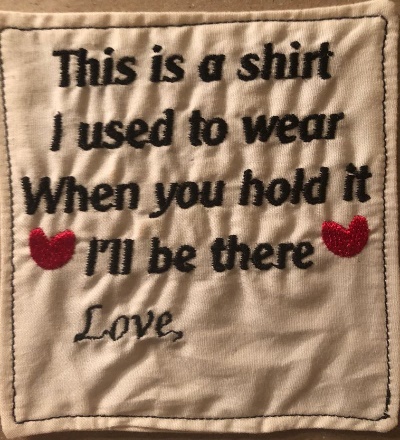 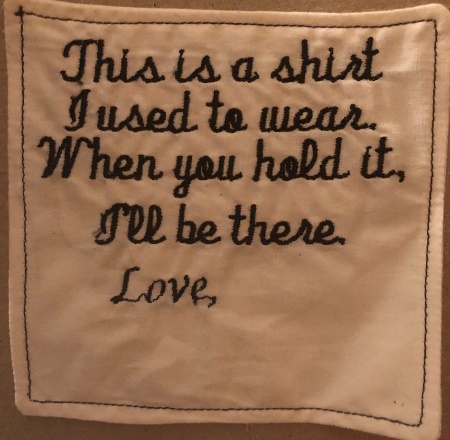 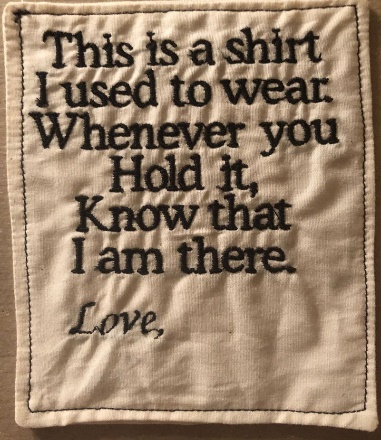 I would like the patches addressed Love, __________________________________If you would like the wording different on the patch please contact me.*please fill out other page. Bears ($40/each)  X  ________________Pillows ($20/each) X  ________________Pick up option available in Hastings MN. or add the following shipping rates to your total payment:Return Shipping 1-2 items ($20) 	                 3-4 items ($35)	   	    5-6 items ($55)                                7-8 items ($70)If you would like the remnants returned please add 10.00 to shippingTotal: __________Additional Comments:I will contact you as soon as your items arrive and let you know how long your order will take to complete